 PENGARUH INOVASI PRODUK, BRAND IMAGE DAN BRAND AMBASSADOR TERHADAP KEPUTUSAN PEMBELIAN( STUDI KASUS TERHADAP KONSUMEN SCARLETT WHITENING SURAKARTA )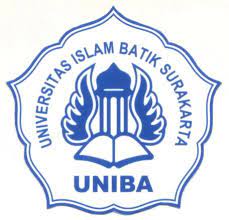 SKRIPSIDiajukan Untuk Memenuhi  Syarat – syarat Guna Memperoleh Gelar Sarjana Ekonomi Pada Fakultas Ekonomi Program Studi Manajemen Universitas Islam Batik Surakarta Oleh :RIZKA INDISWARI RAMADHANINIM : 2018020067PROGRAM STUDI MANAJEMEN FAKULTAS EKONOMIUNIVERSITAS ISLAM BATIK SURAKARTA2022 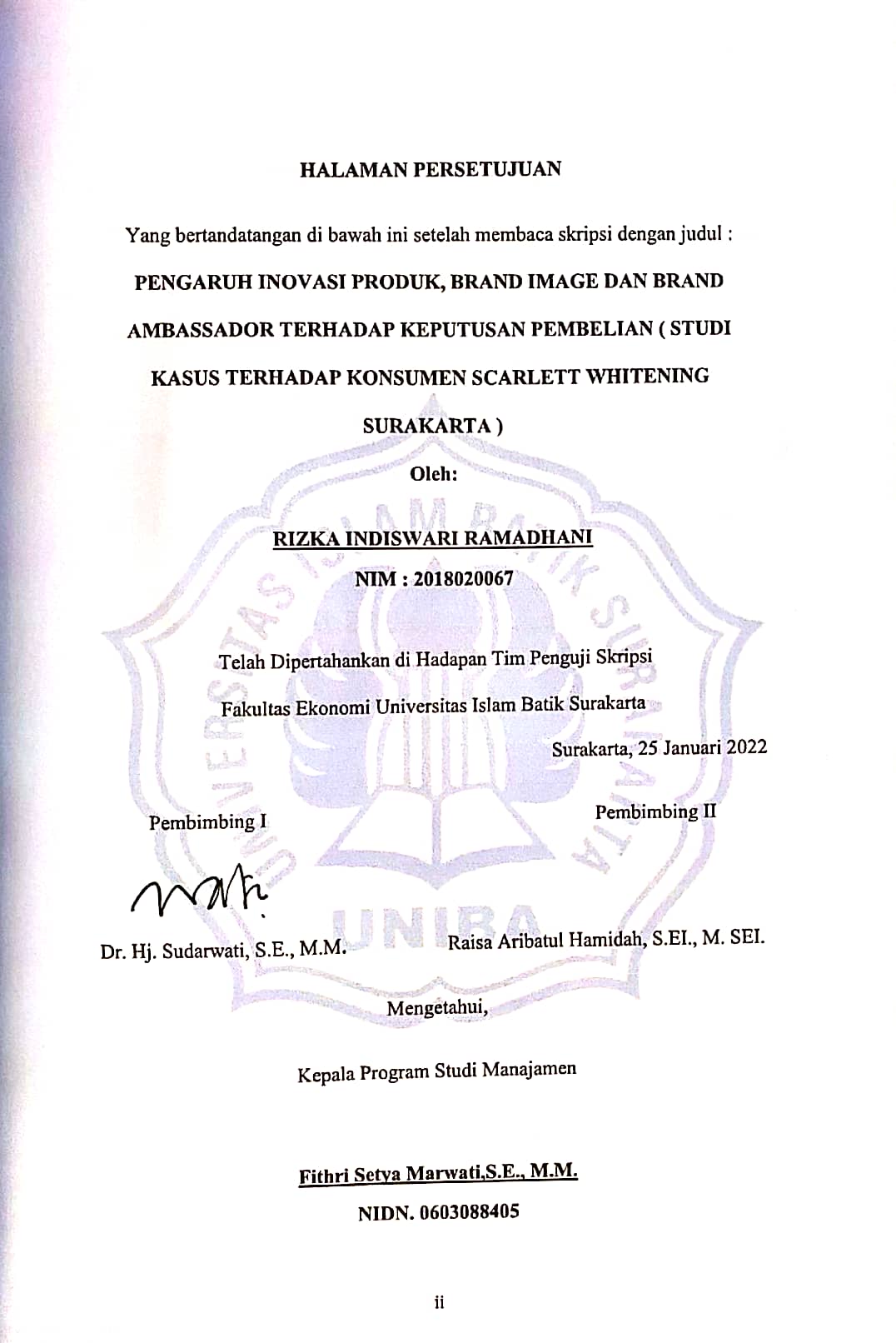 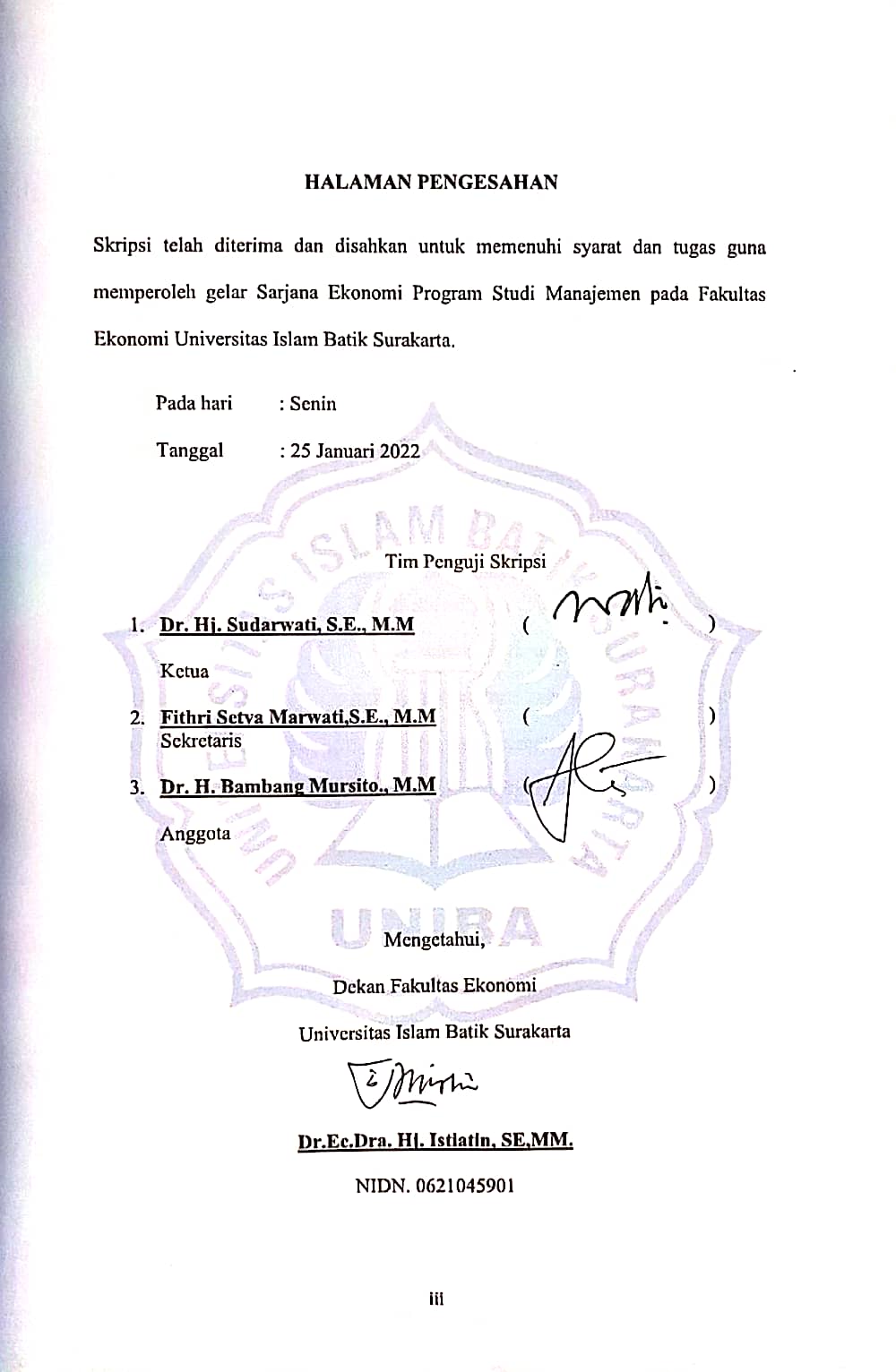 SURAT PERNYATAAN KEASLIAN SKRIPSISaya yang bertandatangan di bawah ini:Nama 			: RIZKA INDISWARI RAMADHANINIM 			: 2018020067Judul Skripsi 		: PENGARUH INOVASI PRODUK, BRAND IMAGE DAN BRAND AMBASSADOR TERHADAP KEPUTUSAN PEMBELIAN (STUDI KASUS TERHADAP KONSUMEN SCARLETT WHITENING SURAKARTA)Dengan ini saya menyatakan bahwa skripsi yang diajukan ini adalah hasil karya sendiri dan belum pernah diajukan untuk memperoleh gelar kesarjanaan di Perguruan Tinggi lain, dan sepanjang pengetahuan saya skripsi ini tidak terdapat karya atau pendapat yang pernah ditulis atau diterbitkan oleh orang lain kecuali yang dikutip dalam naskah ini secara tertulis dan disebutkan dalam daftar pustaka. Surakarta, 25 Januari 2022     (Rizka Indiswari Ramadhani)MOTTOYa Tuhanku, sungguh tulangku telah lemah dan kepalaku telah dipenuhi uban, dan aku belum pernah kecewa dalam berdoa kepada-Mu, ya Tuhanku.”(QS. Maryam Ayat 4)Barang siapa keluar untuk mencari ilmu, maka ia akan berada di jalan Allah hingga ia kembali.(HR Tirmidzi)Suatu pengetahuan (ilmu) kalaupun tidak bermanfaat untukmu, tidak akan membahayakanmu  (Umar Bin Khattab)Orang yang paling sukses dalam hidup adalah mereka yang bertanya. Mereka selalu belajar. Mereka selalu tumbuh. Mereka selalu mendorong  (Robert Kiyosaki)HALAMAN PERSEMBAHAN Alhamdulillah, segala puji bagi Allah SWT, kita memuji – Nya, dan meminta pertolongan, pengampunan serta petunjuk kepada-Nya. Kita berlindung kepada Allah SWT dari kejahatan diri kita dan keburukan amal kita. Tiada Yang Maha Pengasih dan Maha Penyayang selain Engkauya ALLAH, syukur Alhamdulillah berkat rahmat dan karunia-Mu ya ALLAH, saya bisa menyelesaikan skripsi ini dengan baik. Skripsi ini  penulis persembahkan untuk: Bapak Ibuk, kakak dan adek saya dan kekasih tersayang yang senantiasa mengiringi setiap langkahku dengan doa, mendidik, mendukung dan menemani dalam segala hal. Betapa diri ini ingin melihat kalian bangga padaku. Betapa tak ternilai kasih sayang dan pengorbanan kalian padaku. Terima kasih atas dukungan moral maupun materil selama ini. Dosen-dosen Manajemen yang selalu membimbing dan memberikan ilmu kepada penulis. Sahabat seperjuangan saya selama menempuh bangku perkulihaan Anisah Mukti Utami, Derby Eza Ananta dan Dani Ahmad yang telah memberikan dorongan dan semangat untuk penulis.Rekan kerja yang senantiasa memudahkan dan menemani penulis saat berjalannya proses penelitian.Teman-teman Manajemen A2 angkatan tahun 2018 terima kasih atas kerja sama dan bantuannya. Teman-teman yang telah membantu memberikan semangat dalam menyelesaikan tugas akhir ini.KATA PENGANTAR	Assalamu’alaikum Wr. Wb. Puji dan syukur saya ucapkan atas kehadirat Allah SWT yang telah memberikan Rahmat dan KaruniaNya yang tiada tara kepada kita semua, dan sholawat beriring salam disampaikan kepada Nabi Muhammad SAW, sehingga saya dapat menyelesaikan skripsi. Skripsi ini disusun guna memenuhi persyaratan untuk dapat mencapai gelar Sarjan pada Fakultas Ekonomi program studi Manajemen Universitas Islam Batik Surakarta, yang berjudul “ PENGARUH INOVASI PRODUK, BRAND IMAGE DAN BRAND AMBASSADOR TERHADAP KEPUTUSAN PEMBELIAN ( STUDI KASUS TERHADAP KONSUMEN SCARLETT WHITENING SURAKARTA ) “.Penulisan skripsi ini tidak akan berhasil tanpa ada bantuan dan kerjasama dari pihak lain. Oleh karena itu kesempatan ini penulis ingin mengucapkan terima kasih sebesar- besarnya kepada semua pihak yang telah membantu dan mendorong terwujudnya skripsi ini. Segala kerendahan hati penulis mengucapkan terima kasih khususnya kepada : Dr. H. Amir Junaidi, S.H.,M.H, selaku Rektor Universitas Islam Batik Surakarta.Dr.Ec.Dra. Hj. Istiatin, SE,MM, selaku Dekan Fakultas Ekonomi Manajemen Universitas Islam Batik Surakarta serta selaku Pembimbing AkademikFithri Setya Marwati, SE.MM, selaku Ketua Program Studi Fakultas Ekonomi Manajemen Universitas Islam Batik Surakarta.Dr. Hj. Sudarwati, SE, MM., selaku pembimbing I yang dengan sabar
memeberikan pengarahan, bimbingan dan motivasi sehingga penulis
dapat meneyelesaikan skripsi ini.Raisa Aribatul Hamidah, S.EI., M.SE.selaku pembimbing II yang telah
memberikan bimbingan dan arahan sehingga penulis dapat
meneyelesaikan skripsi ini.Seluruh dosen Program Studi Manajemen Universitas Islam Batik
Surakarta yang telah memberikan ilmu pengetahuan yang bermanfaat bagi
penulis.Seluruh staf dan karyawan di Fakultas Ekonomi Universitas Islam Batik
Surakarta.Bapak, Ibuk, kakak dan adek saya dan kekasih tersayang yang selalu memberikan do’a, motivasi kasih sayang yang luar biasa serta mendidik dengan penuh kesabaran serta membiayai pendidikan saya sehingga penulis dapat menyelesaikan skripsi dan studi di Universitas Islam Batik Surakarta.Semua pihak dan teman – teman yang telah membantu baik langsung
atau tidak langsung dalam menyelesaikan skripsi yang tidak bisa penulis
sebut satu persatu.Karena kebaikan dan kebijakan beliau-beliau ini maka penulis dapat menyelesaikan penyusunan skripsi ini semoga kebaikan dan jasa-jasa beliau mendapat balasan dari Tuhan Yang Maha Esa. Penulis menyadari bahwa penyusunan laporan ini masih jauh dari kesempurnaan, tidak luput dari kesalahan dan kekurangan. Akhir kata semoga skripsi ini dapat bermanfaat bagi kita semua. Amin.Surakarta, 25 Januari 2022Rizka Indiswari RamadhaniDAFTAR ISIJUDUL	i HALAMAN PERSETUJUAN	ii, iii   HALAMAN PENGESAHAN	iv PERNYATAAN KEASLIAN SKRIPSI	vMOTTO	viPERSEMBAHAN 	 vii KATA PENGANTAR	viii DAFTAR ISI	  xiDAFTAR TABEL	 xiv DAFTAR GAMBAR	 xvi DAFTAR LAMPIRAN	 xviii  ABSTRACT 	 xixABSTRAK	 xxBAB I PENDAHULUAN 	 1A. Latar Belakang Masalah	1B. Rumusan Masalah 	 7 C. Tujuan Penelitian	8E. Manfaat Penelitian	 9BAB II TINJAUAN PUSTAKA	 11A. Landasan Teori	 11B. Penelitian yang Terdahulu	23C. Kerangka Pikiran	28D. Hipotesis	29BAB III METODOLOGI PENELITIAN	30A. Jenis Penelitian	 30B. Tempat dan waktu penelitian	30 C. Sumber Data	30 D. Teknik Pengumpulan Data	31E. Populasi, Sampel, dan Teknik Pengambilan Sampel	32 F. Definisi Operasional Variabel	34G. Uji Instrumen	35 H. Analisis Data	36BAB IV HASIL DAN PEMBAHASAN	43 A. Gambaran Umum Perusahaan 	43 B. Deskripsi Responden	65C. Uji Instrumen 	78D. Uji Asumsi Klasik 	81E. Uji Hipotesis 	85F. Pembahasan	91 BAB V KESIMPULAN DAN SARAN.	 97 A. Kesimpulan.	 99B. Saran	100DAFTAR PUSTAKA LAMPIRANDAFTAR TABELTabel II.1 Penelitian Yang Relevan 	23Tabel III.1 Definisi Operasional Variabel	34Tabel IV.1 Uji Validitas Jenis Kelamin	64Tabel IV.2 Uji Validitas Umur	 65 Tabel IV.3 Uji Validitas Pendapatan	66Tabel IV.4 Uji Validitas Kunjungan	67Tabel IV.5 Deskripsi Frekuensi Keputusan Pembelian	 68Tabel IV.6 Distribusi Frekuensi Keputusan Pembelian	69Tabel IV.7 Deskripsi Frekuensi Inovasi Produk 	70Tabel IV.8 Distribusi Frekuensi Inovasi Produk	 71 Tabel IV.9  Destribusi Frekuensi Brand Image	72Tabel IV.10 Deskripsi Frekuensi Brand Image	 73Tabel IV.11 Deskripsi Frekuensi Brand Ambassador 	74Tabel IV.12 Diskripsi Frekuensi Brand Ambassador	75Tabel IV.13 Uji Validitas Keputusan Pembelian 	 77Tabel IV.14 Uji Validitas Inovasi Produk	 78Tabel IV.15 Uji Validitas Brand Image	 78Tabel IV.16 Uji Validitas Brand Ambassador	 79Tabel IV.17 Uji Reliabilitas	 80Tabel IV.18 Uji Normalitas	 81Tabel IV.19 Uji Heteroskedastisitas	 82Tabel IV.20 Uji Multikolinieritas	 83Tabel IV.21 Uji Regresi Linier Berganda 	 84Tabel IV.22 Uji Koefisien Determinasi	 86Tabel IV.23 Uji F	 86Tabel IV.24 Uji t 	 87DAFTAR GAMBARGambar I. 1 Grafik 10 Brand skincare	28Gambar I. 2 Grafik 10 Brand Skincare	28Gambar II.1 Kerangka Pikiran	28Gambar III.1 Kurva Daerah Penerimaan dan Penolakan Uji F	39Gambar III.2 Kurva Daerah Penerimaan dan Penolakan Uji t	40Gambar IV.1 Logo Perusahaan 	42 Gambar IV.2 Jenis Produk  	 44 Gambar IV.28 Profil Akun Instagram	62Gambar IV.29 Brand Ambassador Produk	63Gambar IV.30 Diagram Jenis Kelamin	65 Gambar IV.31 Diagram Umur	 66 Gambar IV.32 Diagram Pendapatan	67Gambar IV.33 Diagram Kunjungan	68Gambar IV.34 Distribusi Data Keputusan Pembelian	70Gambar IV.35 Distribusi Data Inovasi Produk	72Gambar IV.36 Distribusi Data Brand Image	74Gambar IV.37 Distribusi Data Brand Ambassador	76Gambar IV.38 Uji Normalitas 	81Gambar IV.39 Heteroskedastisitas 	83Gambar IV.40 Kurva H0 dengan Uji t Inovasi Produk	88Gambar IV.41 Kurva H0 dengan Uji t Brand Image 	89Gambar IV.42 Kurva H0 dengan Uji t Brand Ambassador	91DAFTAR LAMPIRANLampiran 1 KuesionerLampiran 2 Rekapitulasi Karakteristik SampelLampiran 3 Rekapitulasi Data PenelitianLampiran 4 Hasil Uji Validitas dan RentabilitasLampiran 5 Hasil Uji Karakteristik RespondenLampiran 6 Hasil Uji Asumsi Klasik Lampiran 7 Hasil Uji Deskriptif Data PenelitianLampiran 8 Hasil Uji HipotesisLampiran 9 Hasil Distribusi Nilai T Tabel Signifikansi 5 % dan 1%Lampiran 10 Hasil Distribusi Nilai t tabelLampiran 11 Hasil Distribution Tabel Nilai FABSTRACT	RIZKA INDISWARI RAMADHANI. 2018020067. THE INFLUENCE OF PRODUCT INNOVATION, BRAND IMAGE AND BRAND AMBASSADOR ON PURCHASE DECISIONS (CASE STUDY ON CONSUMERS OF SCARLETT WHITENING SURAKARTA) 	Along with the development of competition in the skin care industry in the commercial world, many companies take advantage of opportunities to create new changes for new businesses, the role of innovation, brand image and brand ambassadors is expected to help companies win the competition and create good value in the eyes of consumers. This study aims to determine the effect of Product Innovation, Brand Image and Brand Ambassador on Purchase Decisions on Scarlett Whitening Products in Surakarta City.	 The approach used is a quantitative approach. The population is consumers who have used the Scarlett Whitening product twice, while the sample used was 100 respondents using purposive sampling technique for data analysis using multiple linear regression analysis, using the IBM SPSS APK version 2 analysis tool. 	The results showed that the F test obtained Fcount 103,368 and a significance value of 0.000, this is shown together with product innovation, brand image and brand ambassador on purchasing decisions for Scarlett Whitening products in Surakarta, the product innovation coefficient value is 0.635 and the t-test is obtained tcount value 6.476 with a significance value of 0.000, this indicates that there is a positive and significant influence between product innovation on purchasing decisions, the brand image coefficient value is 0.180 and the t-test is obtained by a t-count value of 2.116 by obtaining a significance value of 0.037, this indicates that there is an influence which is positive and significant between brand image on purchasing decisions, the value of the brand image coefficient is 0.186 and the t-test is 1.998 with a significance value of 0.049, this indicates that there is a positive and significant influence between brand ambassadors on purchasing decisions. Keywords: Purchase Decision, Product Innovation, Brand Image, Brand Ambassador ABSTRAK	RIZKA INDISWARI RAMADHANI. 2018020067. PENGARUH INOVASI PRODUK, BRAND IMAGE DAN BRAND AMBASSADOR TERHADAP KEPUTUSAN PEMBELIAN ( STUDI KASUS TERHADAP KONSUMEN SCARLETT WHITENING SURAKARTA )Seiring perkembangan persaingan dalam industri perawatan kulit di dunia komersial banyak perusahaan memafaatkan peluang untuk menciptakan perubahan baru untuk bisnis baru, peran inovasi, brand image dan brand ambassador diharapkan dapat membantu perusaahan untuk memenangkan persaingan dan menciptakan nilai baik di mata konsumen. Dalam Penelitian bertujuan mengetahui pengaruh antara Inovasi Produk, Brand Image serta Brand Ambassador Terhadap Keputusan Pembelian pada Produk Scarlett Whitening di Kota Surakarta.  Pendekatan yang digunakan yaitu pendekatan kuantitatif. Populasi adalah konsumen yang telah menggunakan produk scarlett whitening sebanyak dua kali, sementara sampel yang digunakan 100 responden dengan menggunakan teknik purposive sampling untuk analisis data menggunakan analisis regresi linier berganda, dengan alat analisis IBM SPSS APK versi 2.Hasil penelitian menunjukan uji F diperoleh Fhitung 103,368 dan nilai signifikansi 0,000, hal ini menunjukkan secara bersama-sama inovasi produk, brand image dan brand ambassador terhadap keputusan pembelian produk Scarlett Whitening di Surakarta, nilai koefisien inovasi produk sebesar 0,635 dan uji t diperoleh nilai thitung 6,476 dengan diperoleh nilai signifikansi sebesar 0,000, hal ini menunjukkan bahwa ada pengaruh yang positif dan signifikan antara inovasi produk terhadap keputusan pembelia, nilai koefisien brand image sebesar 0,180 dan uji t diperoleh nilai thitung 2,116 dengan diperoleh nilai signifikansi sebesar 0,037, hal ini menunjukkan bahwa ada pengaruh yang positif dan signifikan antara brand image terhadap keputusan pembelian, nilai koefisien brand image sebesar 0,186 dan uji t diperoleh nilai thitung 1,998 dengan diperoleh nilai signifikansi sebesar 0,049, hal ini menunjukkan bahwa ada pengaruh yang positif dan signifikan antara brand ambassador terhadap keputusan pembelian. Kata kunci : Keputusan Pembelian, Inovasi Produk, Brand Image, Brand Ambassador